Publicado en Zaragoza el 28/09/2021 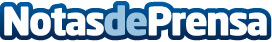 Ideas para personalizar un llavero, por llaveros.proUn llavero es un accesorio en el que se colocan una o varias llaves. Otra versión distinta de llavero podría ser el armario que se coloca en la pared como objeto de decoración, este sirve para dejar y ordenador todas las llaves en una casaDatos de contacto:Carlota654741245Nota de prensa publicada en: https://www.notasdeprensa.es/ideas-para-personalizar-un-llavero-por Categorias: Nacional Interiorismo Entretenimiento Consumo http://www.notasdeprensa.es